Mileage logs must be completed in ink by the driver.Use this form to record any to-and-from school transportation provided with a district motor pool vehicle. See Detailed Guidance for additional information.NOTICE:I verify that the information provided is true and accurate to the best of my ability:Driver Signature		DateDo not submit this form to OSPI.Student Transportation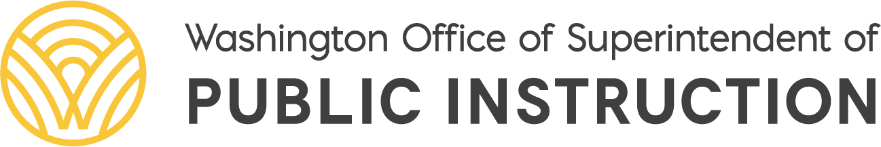 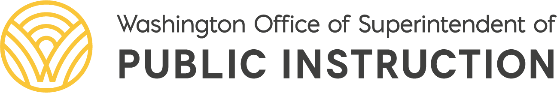 Old Capitol BuildingPO BOX 47200Olympia WA  98504-7200Phone: (360) 725-6120 TTY: (360) 664-3631http://www.k12.wa.us/transportationDISTRICT CAR MILEAGE LOG2022–23 School Year(optional)DRIVER’S NAME (PLEASE PRINT)DISTRICT CAR NUMBERMAKE AND YEAR OF VEHICLELICENSE PLATE NUMBERDISTRICT ROUTE NUMBER(IF ANY)DATESTART OR STOP LOCATIONSTUDENT NAME(When Present)DESTINATIONTIMEODOMETER